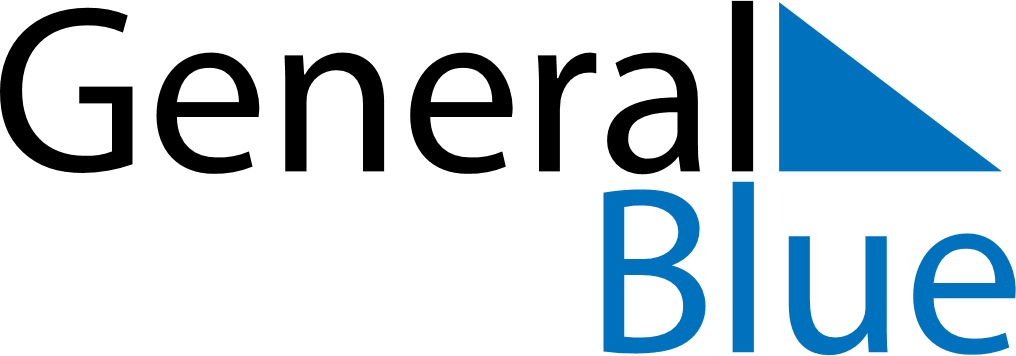 March 2025March 2025March 2025JamaicaJamaicaMondayTuesdayWednesdayThursdayFridaySaturdaySunday123456789Ash Wednesday10111213141516171819202122232425262728293031